  Email:     erin@1stpremierins.com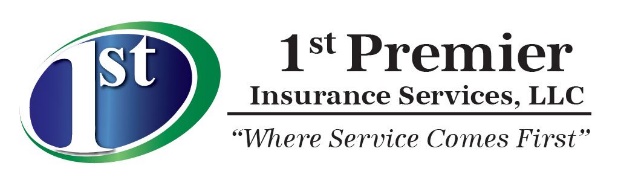 	trudy@1stpremierins.com
Doctors listName:												Address:												Office: 253-826-4867                                    Fax: 253-826-4868Email: erin@1stpremierins.com           				 	         trudy@1stpremierins.comPrescription listName of Pharmacy and Address:Office: 253-826-4867                              Fax: 253-826-4868DoctorAddressPhone NumberSpecialtyPrimary Care Physician (PCP)MEDICATIONDOSAGEFREQUENCY(state tablet or capsule where applicable)ExampleLisinopril20mg1 tablet twice daily123456789101112131415161718